HOW INTENSE IS GLOBAL HATRED FOR THE SON OF YAHUWAH?Scripture FoundationMatthew 10:11-22, 24-28, 32-39:Matthew 23:1-39Mark 7:6-13John 8:31-47John 15:18-25John 16:2-3I John 2:22-23Psalm 35:19-20Psalm 144:11-12Revelation 7:9-17Revelation 14:12-13Revelation 20:4     Refer to my articles or the podcasts: “Our Brothers and Sisters Are Being Slaughtered – Public News is Silent!  Churches Are Silent! Are You Silent?”/Mikvah of the Heart of Elohim, the “Transcript of Podcast XXXVI Part I: “`Of Whom the World is Not Worthy’ – A look at Hebrews 11” and “Transcript of Podcast XXXVI Part II: A Letter to the West from Persecuted Believers in China”/Mikvah of the Heart of Elohim.     You just must read the “Letter to the West.” This letter is from the true believers who know they will be martyred, so they are bold as a lion in witnessing of their Savior, though few have a Bible of their own. Now because of China’s increased persecution of believers, there are fewer Bibles than ever before because the Chinese government is burning them.  Pray for the Chinese believers who are under bitter suffering.      Refer to: “Our Brothers and Sisters Are Being Slaughtered – Public News is Silent!  Churches Are Silent! Are You Silent?”/Heart of Elohim.      Living in Africa months at a time on six trips in seven years, living with the people, it breaks my heart that places I called home in Africa are now suffering from terrible persecution, like in Kenya. Oh how this grieves the heart of Elohim. But, as the Scriptures above tell us, great rewards follow those that lay down their life for their faith, who would never deny the Savior.      Headline: “At Least 100 Christians Incinerated in Well-Targeted Attack” World Net Daily, July 2019.       Headline: “They Refused to Denounce Jesus—Pastor, 5 Others Shot After Church Service in Burkina Faso” - May 7, 2019 by Lindy Lowry in Africa, Stories of Persecution  from Open Doors Ministry.       Article: “Genocide of Christians Reaches `Alarming Stage’ by Raymond Ibrahim - May 26, 2019 at https://www.gatestoneinstitute.org/14281/genocide-of-christians     “Christianity now faces the possibility of being wiped-out in parts of the Middle East where its roots go back furthest. In Palestine, Christian numbers are below 1.5 percent; in Syria the Christian population has declined from 1.7 million in 2011 to below 450,000, and in Iraq, Christian numbers have slumped from 1.5 million before 2003 to below 120,000 today. Christianity is at risk of disappearing…And they didn’t even touch on Communist Countries like China, North Korea, North Vietnam … where to be a Christian is to die.      Christianity originated in the Middle East. Thus, the displacement or evacuation of Christians from the Middle East is very dangerous for the safety of the region, also in the Mediterranean Sea region.       Some say it began in Algeria in the 1990s, when 19 monks, bishops, nuns and other Catholics were killed during the civil war. Since then, in Nigeria, Christian faithful have been massacred in their churches; in Kenya, Christians have been killed in universities; in Libya, Christians have been beheaded on beaches; in Yemen, nuns have been assassinated and in Egypt, massive anti-Christian violence is prompting an exodus. It is the new African archipelago of persecution.      Distressingly, these Christians have been finding themselves in the blind spot of the West: they are `too Christian’ to get the Left's attention, but too far away for the Right.      Africa's Christians are orphans. They have no `allies,’ John O'Sullivan writes.Christian families recently fled the city of Diffa, in Niger, after Boko Haram delivered the message: `You have three days to go or you will be killed!’. `There is no Christian anymore in this town,’ someone reported to the non-governmental organization, the Barnabas Fund. The town, Arbinda, is in Burkina Faso. Numbers are telling: 82 pastors, 1,145 Christians and 151 households have fled from violence in the Muslim-majority nation. Just in the last few weeks, several of the Christian faithful and clergy have been murdered. Jihadists killed six Christians in a Catholic church in the town of Dablo. A pastor was murdered in an attack in Silgadji, Catholic parades have been targeted.     Jihadists apparently want to `cleanse’ these areas of Christians -- and they are succeeding. `There is an atmosphere of panic in the town,’ the mayor of Dablo, Ousmane Zongo, said. `People are holed up in their homes, nothing is going on. The shops and stores are closed. It's practically a ghost town.’      In Nigeria, attacks on Christians never stop. The country has become a `war zone for Christians.’     `The attacks on Christians are growing more flagrant and more aggressive,’ Father John Bakeni from the Maiduguri Diocese, northern Nigeria, said. `We consider each day we live in safety a blessing because we do not know what will happen the next day.’ `We Christians are at risk of extinction and an attempt is being made to Islamize the whole country because controlling Nigeria means expelling Christians from all of West Africa,’ said Father Joseph Fidelis Bature, a Catholic priest in the Nigerian diocese of Maiduguri, in the Italian monthly Tempi.     Unfortunately, we Westerners have a short memory. Al Qaeda's first attacks took place in Africa: the bombings against US embassies in Kenya and Tanzania. Africa matters for the West. That is why we should take this monstrous new anti-Christian persecution more seriously. `Christianity originated in the Middle East’, the Egyptian Coptic Pope Tawadros II said in Germany, where he was inaugurating a new Coptic church in May for his exiled community. `Thus, the displacement or evacuation of Christians from the Middle East is very dangerous for the safety of the region, not only in the Middle East but also in the Mediterranean Sea region. Europe is affected by this, and the Arab countries as well’. The West should take much more seriously these appeals from the Eastern Christian leaders.      With a secularized Europe and a Middle East close to becoming emptied of Christians, those jihadists who are obsessed with eradicating Christianity understand that their current ideological battlefield is in Africa. `By 2025, 50 percent of the (world's) Christian population will be in Africa and Latin America,’ wrote the scholar Philip Jenkins. The share of the world's Christians in sub-Saharan Africa is expected grow from 24% in 2010 to 38% by 2050. That is why jihadists there are pursuing a horrific project of religious cleansing.     `Christianity has literally 'gone south', exploding demographically in the developing world and augmenting ongoing sociopolitical turmoil in places such as West Africa’, the Pew Forum reports. Radical Islam wants to stop this demographic movement, which Professor Philip Jenkins called `the largest religious change of any kind that has ever occurred.’     According to another report, in one century the number of Muslims living in sub-Saharan Africa has increased more than 20-fold, rising from 11 million in 1900 to 234 million in 2010. At the same time, the number of Christians has grown 70-fold, rising from 7 million to 470 million. Sub-Saharan Africa now is home to 21% of all the Christians in the world and 15% of the world's Muslims. `Islamic extremism has two global centers of gravity, one in the Arab Middle East, but the other is in sub-Saharan Africa’, researcher Ron Boyd-MacMillan noted in a report for Open Doors.     Every year Open Doors lists the world's 50 worst persecutors of Christians. The list includes 14 African countries, called home to `extreme’ or `very high’ levels of persecution: Algeria, the Central African Republic, Egypt, Eritrea, Ethiopia, Kenya, Libya, Mali, Mauritania, Morocco, Nigeria, Somalia, Sudan, and Tunisia. Mali, for instance, went from no listing to seventh place in just two years. In Kenya last year, Islamists forced passengers of a bus to present their identification cards. Then they separated Muslims and killed the two Christians.     Regrettably, the tragedy of these massacres of Christians is directly proportional to the neglect with which they are reported in the West. `One of the basic facts of contemporary religious history is that Christians around the world are persecuted on an extraordinary scale,’ Ross Douthat recently wrote in The New York Times. `Yet as an era-defining reality rather than an episodic phenomenon this reality is barely visible in the Western media, and rarely called by name and addressed head-on by Western governments and humanitarian institutions. ('Islamophobia' looms large; talk of Christophobia is almost nonexistent.)’ Jihadists know a secret: persecution works.”      Be aware: Anything that smells of danger to the new world order is being wiped out. Since the new world order has been planned since Nimrod, the most dangerous people on earth are those that are born-again believers in Jesus/Yeshua/Yahushua Messiah as Deity, who believe the Bible is the Word of God, and who witness of their salvation.     Anything connected to Yahuwah, Yahweh, the Bible, and His Son, our the Savior-Messiah, is being wiped out. The Roman Catholic-created Islam is their sword to wipe out those who are truly born again and obey the Bible not the pope. “Darkness is covering the earth and great darkness the people…”      I lived in the Middle East for most of 16 years. In Jordan, I met believers from Damascus. They told how good it was there – no persecution. They told how Assad let them worship in freedom. I talked to Egyptians who praised Mubarak because they had freedom in Egypt to be Christians without persecution. I lived near and talked to believers from Sudan that had fled into Jordan for safety. The government of Sudan was literally slaughtering Christians in the South of Sudan to rid the land of all Christians. All of those I knew from Sudan had seen their families killed. They fled through Egypt to Jordan. Some relocated in Egypt because of freedom for Christians there. I found out later that the slaughter in Southern Sudan happened to clear the land for U.S. companies to begin oil production there.      The Sudanese I knew praised the freedom in Egypt and in Jordan. Mubarak of Egypt and Kaddafi of Libya had no desire to harm Israel. Egypt and Jordan had peace pacts with Israel. President Obama removed Murabak from office and put in the Muslim Brotherhood who began the killing of Christians. The Coptic Christians of Egypt today are being killed by another Egyptian government.      America had Kaddafi murdered. From January 2011, America began “regime changes,” via wars, via coups, via other means in Egypt, Libya, Yemen, Lebanon, Syria, Iraq (from 2003), and now are doing the same in provoking senseless civil war in Venezuela, and war with Iran. It’s all about getting one leader out and putting in a U.S. “puppet leader,” a “yes-man” for the new world order. That’s what happened with Saddam Hussein in Iraq.      You read in the article above how “Jihadists” kill Christians.  Folks, it break my heart to say so, but the original creation of Jihadist organizations and their even more violent brothers in Al Qaeda and ISIS from their grand daddy Muslim Brotherhood, were all created by America, by the CIA, after World War II. They’re all working for the plans of the new world order. Nazi Muslims were loyal to Hitler, who embraced Islam and hated Christianity. Today, the CIA and Israel’s Mossad work together.      Plans for the new world order began a long time ago. In 1871, Pike and Mazzini created a plan to bring about world government, world order under a world ruler. Please be sure you’ve read: “The Pike-Mazzini Plan of 1871: The Plan For Global Government – The Perfect Execution of Parts I, II, and Now Part III”/Mikvah of Israel, Our Eternal Inheritance, #10 in the series on the Noahide Laws.     In Northern Iraq and in Syria, America’s main organization, ISIS, along with other created Jihad groups, began the genocide of Christians as well as other innocent Syrian citizens. Bashar Assad had protected Christians. In the north of Iraq, under U.S. orders, ISIS about totally wiped out the Christian community. Iraq didn’t do it; America’s hired mercenaries did it.      Who rules America? As I recently wrote, the bloodlines of the ancient fallen angles and their Nephilim hybrid offspring (Genesis 6:1-4), have been allowed to return (1896) for their 120 years allotted by the Spirit. During that time, Yahuwah’s Spirit strove with them. But, that ended in 2016. The 120 years were over. Beginning in 1896, the fallen ones began giving mankind the same technology used before the Flood, i.e. airplanes, weapons, cars, along with how to produce mind-control drugs, ways of power and wealth, and ways of reducing the citizens to a state of obedient zombies. The Spirit is no longer striving with them, no longer holding them back. They have a short time now to do as they will in order to prepare earth for the coming of their leader, call him “Beast,” or “antichrist,” he is the son of Satan. He is Nimrod returned, aka Osiris or Apollo, as in Revelation 9:11, 11:7; 17:8 - “Apollyon.”   *****HOW INTENSE IS THE HATRED FOR THE SON OF GOD?     Imagine all the hate of Satan, all the hate of the fallen angels, all the hate of the Nephilim/demonic offspring of the fallen angels, all the hate of humans on earth who belong to Satan, and all the hate of the ones who will deny Messiah when faced with death, and put all that hate together and you get a little idea of its intensity!      With what intensity does Satan, the fallen angels, and their offspring, hate Yahushua? They thought they had Him by using their Pharisee puppets to get Him nailed to the stake. Oh how shocked they were when He rose from the dead. They began their campaign against Him quickly, using the Pharisees to kill all who followed Him. They persuaded Rome to kill them, too. They made pacts with Rome to get Rome to do as they willed. The Pharisees’ hate of Yahushua is alive and well today in Rabbinic Judaism It’s happening all over again right now!!!     How much power do these haters have in our world today? They are empowered by Satan. And they are allowed extreme power, but not ultimate power. Ultimate power belongs only to Yahuwah!     In what countries, in what cities, is their hate most concentrated--more than anywhere else in the world? We now know there are four main countries and city-epicenters of Nimrod’s end-time Babylon, where the fallen ones headquarter: 1) The Vatican, 2) Washington D.C., 3) London, and 4) Jerusalem.      Where will be the concentration of these four end-time Babylon forces, the forces of Nimrod, in the days to come, compounding the hate to its zenith? The answer is: Jerusalem.       Jerusalem will be the Capital City of the one world government, the new world order. It will be filled with so much evil that Messiah warns His people to flee out of it (Matthew 24, when the third temple is “defiled” by antichrist/anti-messiah.      It will be ruled by a supernatural being, the son of Satan--Nimrod returned to power, whether in a cloned human form, or in an AI robotic form, with Satan’s authority, power, and throne behind him. The throne of Satan and the concentration of his authority and power will be in Jerusalem. He will use the third temple as his throne.      But, he won’t take over the whole city of today’s Jerusalem. He will reside and rule from the Old City of East Jerusalem--the area where the Garden of Eden was, and still is. It is the area of the three main portals of Yahuwah from His throne room into the earth, i.e. 1) Mount Zion, the City of David, south of the Temple Mount, 2) Mount Moriah, the Temple Mount, and 3) The Mount of Olives.        Within the area of these three portals Adam and Eve once had access to the throne of Yahuwah. It was there within that small area that the Nachash, the Dragon of Ezekiel 28, persuaded Adam and Eve to rebel against Yahuwah. Thus, it is there that the ultimate rebellion will be headquartered. It was there that Adam and Eve lived in an eternal state, directly in line with the throne room of Yahuwah – thus they had access to earth and also the eternal realm of Elohim.  It was their portal into the Kingdom. Today by the blood of Yahushua, we can enter into that portal spiritually now, and physically later one for a remnant.  (Revelation 14:1-5)       In Carl Gallups’ book Gods and Thrones, he goes into detail about this incredible area that even I can walk around in. He describes exactly where the Garden of Eden was/is, even showing the “shin” in the topography of  Zion and Moriah.       Nimrod, using his tower, wanted to go into the throne room of Yahuwah and destroy Him and destroy His Son. Genesis 11 reveals the urgency of Elohim in stopping him.   Why would Yahuwah be so concerned about Nimrod trying to enter His dimension of eternity? – I believe most likely because he could have done it. He had pre-Flood technology which is far more advanced than we know about today. Nimrod had the secrets of the fallen ones. However, Nimrod could not have killed Yahuwah and Yahushua. “Yahuwah” means “I AM the eternal ever-living One who Breathes.”     Nimrod wanted to try, and to lead all the people of earth to rebel against Yahuwah. This very Nephilim, Nimrod, is being “recycled” as the anti-messiah, thanks to “America’s Secret Destiny.” Read “America’s Secret Destiny – What the History Books Never Told Us”/Mikvah of Preparation.      The intensifying hate over the entire earth now will lead to the death of all who proclaim Jesus/Yeshua/Yahushua as only begotten Son of God, and His salvation. It was His death for us that condemned Satan forever. So Satan is out for revenge. Read about his entrance into earth in Revelation 12:7-17. Has Satan been thrown into the earth already?  My answer would be “No,” simply because when He comes, the people of Yahuwah will have to hide out. The main hiding place will be the area of Petra in southern Jordan. I lived there for eight years. During that time, I went to Petra many times. It is the place mentioned in Revelation 6:12-17, also in many places in the Word, as a place of shelter.     This is article #14 in a series exposing what has been planned on a global scale to rid the earth of all believers in Jesus/Yahushua/Yeshua. You must begin the series with #1: “Beware of the Noahide Laws”/Mikvah of Present Reality. It exposes how these Babylonian Talmudic laws were made U.S. Law. Now they are global laws. But, new information has surfaced that plans to rule the world using the Babylonian Talmudic Laws, the Noahide Laws, the Kabbalist religion, began in the 1700s with America playing an important role in it all.     What I did not know at the time of writing that first article (2008) is that only 4 people at the House of Representatives signed that bill after having sent all Congressmen home that morning. That was in March 1991.     The other 12 articles are under Israel, Our Eternal Inheritance.     In the 13th article “Quotes That Will Forever Destroy Damning Illusions…” you’ll read quotes from the Talmud itself that speak of the need to kill all Christians, for they are `wicked,’ and, in general, to kill all who will not submit to the rule of the rabbis.     Learn all you can from these now 14 articles and keep up with the progress of this final thrust for world government by checking in with Israeli News Live with Steven and Jana ben Nun. They are literally risking their lives to give us this formerly hidden information. Your life depends on how you prepare, knowing this information.      Last night I learned about a Noahide Conference for the Seventy Nations to be held in Jerusalem on September 26, 2019. I will be reporting on it in article 15.      The chief Orthodox and Hasidic rabbis are not from the tribe of Judah. They’ve been DNA tested back to the ancient Khazar Empire in the Caucasus Mountains. In fact it has been proven by DNA testing that 95% of the Ashkenazi Jews are not from Judah, son of Ya’cob/Jacob, at all. They have no lineage back to Abraham, Yitzak, and Ya’cob.      In the 8th century the king of Khazaria made Babylonian Talmudic Judaism the official religion of his Empire. The Khazars were warriors bent on ruling the world. The king brought teachers from Babylon to teach the people. Reading the article with all the quotes, article #13, you’ll see what they learned in studying Talmud.  The Talmud contains perfect instructions for the blood thirsty, the twisted, lovers of murder, and lovers of all types of sin, who despise the Word of Yahuwah and hate His Son beyond human imagination.  Rabbinic Judaism today does not go by the Old Testament of the Bible, except to deceive Christians, and the Christian Western world. They go by the Babylonian Talmud and the Satanic Kabbalah. As you read the articles in order from 1-13, what I write here will be very clear.        Who were the “Pharisees” of Messiah’s day? Their lineage went back to the Nephilim, the reptilian race of fallen angels. They were not fully human. Certain Levites in Babylon wrote the Babylonian Talmud from Babylonian and Egyptian mysticism. They were also hybrids of human and fallen angels. Their lineage went on into the 1st century Pharisees. The Babylonian priesthood created what is known as the Oral Law of Moses, recorded in the Mishnah later on. This Oral Law was finally recorded and amplified by rabbis through the centuries in several volumes of the Babylonian Talmud.      The Pharisees of Messiah’s day were from a lineage put into power by the Maccabeus, which was the “Hasmonean Dynasty.” They adopted the Oral Law and began adding their own decrees to nullify the Torah and full Tenach of Yahuwah. Their added rules were called “Takin’ot.” Today the word is “halacha.” Messiah referred to them as the “traditions” that usurped the authority of His Father’s Word. (Matthew 23)     Refer to: “Exposing the Roots of Rabbinic Judaism and Its Link to Rome,” Mikvah of Present Reality.      Messiah referred the Pharisees as the “seed of vipers,” meaning “reptilians.” They were from Abraham by their mother’s lineage, but Messiah said, “…you are of your father the devil,” John 8. They were hybrids from the Babylonian Levites who were hybrids. Just like in Genesis 6:1-4, the fallen angels mated with human women after the flood, and doing so today, to produce hybrid offspring – their “children” called “Nephiim,” or “Rephaim,” giants.      It was these with Nephilim lineage that sent Messiah to the stake. It will be this lineage that will cause millions of believers in Messiah to be beheaded (Revelation 7:9-17; 20:4) The punishment of beheading is in the Talmud for all who do not submit to the will of the rabbis, for all who believe in the deity of Jesus/Yeshua/Yahushua.     So it is today, the Nephilim and their fallen angel parents are after those that follow the Messiah as the Son of Yahuwah, our Savior, our Redeemer, our soon-coming King.    A few centuries after the first-century Pharisees the Zohar was written, and the Kabbalah was introduced. It was then joined with the Babylonian Talmud to become the doctrines of “Rabbinic Judaism.”      In 133 CE, Rabbi Akiva, a Pharisee, created the religion of Rabbinic Judaism, elevating the rabbis above Yahuwah. According to Kabbalah, their chief god Ein Sof created Yahweh. It is a polytheistic religion. Talmud and Kabbalah go hand in hand. In the Talmud it talks about how to deceive Christians, and all “gentiles.”  To them a “gentile” is one who is non-Jewish. But, as you will read in my previous 13 articles on this subject, there is no such thing as a “Jewish race.” No such thing as Abraham being “Jewish.”  The word “Jew” in the original languages of the Bible does not exist. According to the whole Bible, there is only one “chosen race,” and that is the people who submit to the salvation of Messiah and guard the instructions of the Scriptures of Yahuwah. We are a chosen race, a royal priesthood (I Peter 2:9)       No one in Messiah is a gentile. “Gentile” means “one of the nations – a pagan, barbarian, heathen, foreigner, stranger, alien to the promises of Yahuwah.” (Refer to: “Are You a Gentile?”/Mikvah of the Heart of Elohim)        With Kaballah, Yahweh became a lesser god, under the unknowable Ein Sof, who supposedly created Yahweh. Please refer to:  “Exposing the Roots of Rabbinic Judaism and It’s Link to Rome”/Mikvah of Present Reality.       The rabbis lowered the status of the Hebrew Tenach/The “Old Testament” down to nothingness, while they elevated other gods and goddesses. They created loopholes so that they could break al Ten Commandments, and feel smugly justified.      They are not monotheistic; they are polytheistic. They are deep into Satanism. Their messiah is known as the Holy Serpent Metatron, Leviathan, a blood-thirsty warrior who will rid the earth of all who believe in the Deity of Jesus, as Son of God, or Yeshua, or Yahushua, or whatever name refers to Him.      Do not be deceived! Do not be lured in by their apparent “holiness.” Right there in the Talmud it tells them it is right and good to lie to a “gentile,” and to deceive them. To them, all not submitting to them are considered “goy,” “goyim,” or gentiles, and are no more than beasts to be killed. Do not throw away your eternal life by the wily arguments of Satanists!      In the Foundation Scriptures above, you’ll see in Messiah’s own words, that in our day before His return, we will be hated and killed for His Name’s sake (Matthew 10). All will hate His Name and hate those who believe in Him. Even families will turn on each other. Mark 13:9-13 tells us of this betrayal. It also tells us (in the Greek language) that true believers will be brought before the Sanhedrin Council and the synagogue leaders. Today the Council of 70, the Sanhedrin, rules Israel.      The nature of Satan and the fallen angels is taking over the people of the earth so that they can be easily possessed by the spirits of disembodied Nephilim (demons), controlled by them, and used to serve them.      The increase of drug trafficking by the U.S., the increase in new more dangerous drugs, producing worldwide drug addiction, opens the portals of the mind, will, and body to possession by demonic forces. (Revelation 9:20-21)      At the same time, the nature of those who are being transformed by the Spirit into the nature of Yahuwah and Yahushua, is also increasing, but only in a small remnant. These are those who know their Elohim, are strengthened in His Word, and are obedient to act on what He has said.  This small remnant that is filled with the Spirit of Yahuwah will stand against the billions who are filled with the spirits of dead Nephilim.     All who do not take sides will be swept into the kingdom of darkness by the mind-control technology of the fallen ones. Messiah will spew these out of His mouth.      So what is happening right now is that on earth people are either moving towards totally possession by demonic spirits, or total possession of the Spirit of Yahuwah. All will be forced to take sides at the threat of death.      People are now moving towards a total sin-filled mind as in Genesis 6, or moving into a total transformation of mind to take on the nature, ways, and thinking of Yahuwah. People are moving towards total depravity, or total purity, total rebellion or total set-apartness (Revelation 22:11) Violence is covering the earth once again.     Call Him Yahushua, Yeshua, Yahshua, Yehoshua, Jesus, Isa, or Yesu, we’re talking the One in Matthew, Mark, Luke, and John – the One in the Brit Chadasha, New Testament. We’re talking about the One in Isaiah 53. We’re talking about the Messiah in Psalm 2. We’re talking about the Word incarnate who spoke the universe into existence, the One who walked in the Garden with Adam and Eve, the One who appeared to Abraham with the promise of his son, Isaac, the One who spoke the Torah into existence on Mount Sinai – the “Word of Elohim.” We’re talking the One whose Hebrew name means “Yahuwah is salvation.” We’re talking about the Lamb of Elohim who took away the sin of the world by His willing death in our place on the stake, the “tree.” We’re talking about the gentle One who came in love for us - the One who is kind, merciful, loving, always willing to heal and deliver! We’re talking about the One who came in His Father’s Name, with His Father’s nature, ways, and thinking. We’re talking about the “yeshua” (salvation) of Yahuwah – the “brought forth” One from before the creation of the heavens and earth, the “express image of Yahuwah, the brightness of His esteem.” We’re talking about the Beloved One who loves us more than any human could ever love us. We’re talking about the Son of Yahuwah, Deity, “echad” with His Father (A Father and Son in unity as One).      The Vatican created Islam as a means of securing Jerusalem for “the church.” Islam was used by the Zionist Jews who created World War I and Communism, WWII and Nazism, and are now creating WWIII and submission to the rabbis, to the antichrist who will be their leader. This plan, called the Pike-Mazzini Plan of 1871 has been executed perfectly to this day. The objective of the plan is world government with the Elite of them ruling the world. Rabbinic Judaism is the means of accomplishing their goals, and the global Law of the Talmud is the foundation of their rebellious sin-loving laws. This is why WW III is being provoked. The article title to read is above, page 4.      The Babylonian Talmud as international law gives them god-like power over all humanity. The U.S. has been using Talmudic Laws to justify great evil for at least 40 years.  President Trump and his son-in-law Jared Kushner are in league with Chabad, the Hasidic followers of Rabbi Schneerson, whose birthday Americans are supposed to celebrate (April 18th). You’ll read quotes from Schneerson telling how those Jews that died in the Holocaust were merely a diseased arm of the Jews that needed to be amputated. They also despise their own people, the am ha’arez – common people.         Why now, more than ever before is the world turning against Jesus, as He’s known more than by any other name, so viciously with hate, and against all those whose faith is in Him for eternal life?  Why is Christianity the world’s most persecuted religion?      Why all of a sudden are what used to be known as “Christian nations” turning against Jesus Christ? Why is America ruled by Talmudic Law not by the Constitution?  It is because Talmudic Law will be the global law of antichrist. The U.S. Constitution is Bible-based. Thus it is being rapidly discarded. The Bill of Rights is being discarded as the U.S. moves closer to being an outright Communist/Nazi nation.      Many Christians and Messanics would wrinkle their brow at what I’ve written and and say, “yea, but, Jews go by the Old Testament.”  That’s a very deceptive illusion. Read the quotes in “Quotes That Forever Destroy Damning Illusions - From Judaism’s Strange Gods by Michael Hoffman and a few other important sources/Mikvah of Israel, Our Eternal Inheritance, June 2019. I give you quotes from their own writings demoting the Tenach/Old Testament, and demoting Yahweh as the Supreme Deity.       The hate are now more and more focusing on those who love “Yeshua,” (salvation) and are His submitted servants, those who represent Him to others in the nature of Elohim, those who have Yahuwah’s nature, and obey His commandments to love others as we love ourselves, to be full of love, joy, peace, longsuffering, faith, gentleness, patience, kindness, goodness, faithfulness, and self-control. Those that use His Name in full, which contains His Father’s Name--Yahushua, Yahuwah is Salvation--are especially hated. The ancient Pharisees would not use His Name either. Therefore when Messiah used His Name before the High Priest, Caiaphas went into a rage, saying He had “blasphemed.” He was went to Pilate for execution. “Blasphemy” is one of the headings of the seven basic Noahide Laws. Many laws are underneath each heading.      By the way, the “Noahide Laws” are not about Noah in the Bible, but a Talmudic Noah. Messiah’s full Name, Yahushua, was illegal then, and now. Messiah said: “I am the Way, the Truth, and the Life: No one can come to the Father except through Me.”    Shimon Kepha/Peter in Acts 4:12 said:”There is salvation in no one else, for there is no other Name under heaven given among men by which we can be saved.”      I recommend two books in particular, regarding Kabbalah, Michael Hoffman’s book about the Babylonian Talmud, Judaism’s Strange Gods and Deanne Loper’s book Kabbalah Secrets Christians Need to Know. For Deanne Loper’s book, try Amazon. For Hoffman’s book at a sane price, try this link: http://www.eaec.org/bookstore/books/jsg-about-michael-hoffman.htm      Why, all of a sudden, is the hated that has been strong against Yahushua and His followers for nearly 2000 years, all of a sudden surfacing and spreading worldwide like wildfire--hate on a global level? Why the beheading of believers all across Syria and North Iraq and North Africa, the slaughter of Christians under the banner of Islam in Nigeria, Indonesia, and worldwide? Who is working with who?       As far back as Vatican II in the 1960s, the Vatican bowed to the Noahide Laws of the Talmud, gathered all Christian groups under its umbrella, and even denied the Deity of Messiah. Of course that’s not common knowledge, but I share that with you in “One World Religion! The Mystery Babylon We Never Imagined! The Vatican Bows!”/Mikvah of Israel Our Eternal Inheritance.       It’s not just Christians they want to kill, but all non-Jews except for a miniscule few to be the slaves of the ruling rabbis. The goal as we’ve learned is to get the world’s population down to 500,000. These will be slaves of the Jews, as was written by Michael Higger in 1932 The Jewish Utopia. In there, he talks about how the Talmud speaks of a putting a mark on the forehead of all who are righteous.  Rabbinic Jews consider themselves “righteous,” but everyone else on earth is considered “wicked,” – a beast, vermin, filth, to be killed and disposed of. Extreme! I didn’t say it--the Talmud says it.       Messiah’s message for Ephesus to Yochanan/John in Revelation 2:9: “I know your works, tribulation and poverty, yet you are rich, and the blasphemy of those who say they are Jews but are not, but are of the synagogue of Satan.”       Messiah’s message to the assembly at Philadelphia, Revelation 3:9, “See I am giving up those of the synagogue of Satan, who say they are Jews but are not, but lie. See, I am making them come and worship before your feet, and to know that I have loved you.”      The assembly of Philadelphia is symbolic of the Bridal remnant of the last days. Ephesus is symbolic of believers who are not totally submitted to Yahushua.      In 1848, Abbate Leone wrote about a meeting that he attended with the Jesuits in 1825, entitled: The Jesuit Conspiracy – The Secret Plan of the Order.  Here is a portion of his notes from the meeting: “At this meeting in Chieri, France, the Jesuit General boldly proclaimed: “We shall know how, by marvelous stories and gorgeous shows, to exorcise heresy from the heads and hearts of the multitudes; we shall know how to nail their thoughts upon ours, so that they shall make no stir without our good pleasure. Then the Bible, that serpent which, with head erect and eyes flashing fire, threatens us with its venom, whilst it trails along the ground, shall be changed again into a rod as soon as we are able to seize it; and what wounds will we not inflict with it upon these hardened Pharaohs and their cunning magicians! What miracles will we work by its means! Oh, then, mysterious rod, we will not again suffer thee to escape from our hands, and fall to the earth! For you know but too well that, for three centuries past this cruel asp has left us no repose; you well know with what folds it, entwines us, and with what fangs it gnaws us!”     The Word is a “cruel asp,” with “fangs it gnaws us.”      Truly, the Word is as a two-edged sword, but sharper--it divides the righteous unto Yahuweh, and it divides the evil unto Satan. (Hebrews 4:12) The hate for His Word by the Rabbis is much like the hate of the Jesuits. The Jesuits hated the Word because they said if people read it, they would not obey the pope. It is the same with Rabbinic reasoning. If a person goes by the Bible only, they won’t submit to the rabbis!     In capsule form, here are words of former Jesuit priest Charles Chinique about the Jesuits: “The Jesuits are a military organization, not a religious order. Their chief is the General of an army, not a mere father abbot of a monastery. And the aim or this organization is power. Power is the most despotic exercise--absolute power, universal power, power to control the world by the volition (will) of a single man.  Jesuitism is the most absolute of despotism (dictatorship); and at the same time the most enormous of abuses.  The General of the Jesuits insists on being master, sovereign, over the sovereign. Wherever Jesuits are admitted, they will be masters, cost what it may.  Their society is by nature dictatorial. Therefore it is the irreconcilable enemy of all constituted authority.  Every act, every crime, no matter how atrocious, is a meritorious work, if committed in the interest of the Society of the Jesuits, or by the order of its General.”  From Fifty Years in the Church of Rome by Charles Chinique, quoted from The Big Betrayal, a Jack Chick comic on the life of Charles Chinique      How are the Jesuits and the Talmudic Chief Rabbis of Israel related in beliefs, in purpose, and in goals? They are in totally united in spirit and untruth. The Vatican owns enormous pieces of property in Israel, particularly in Jerusalem. Dr. Lorraine Day who is very knowledgeable about the Noahide Laws, said that the Jesuit Order “are the Jews of the Vatican.” Many of the leaders of both groups are Satanists. Kabbalah itself is a Satan-worshipping religion. These two religious groups flow together in beliefs, in purpose, and in goals. They work together for the coming of antichrist. Their roots are the same – Reptilian Nimrod.      The word “Vicar” as in the title of the pope “Vicar of Christ” means “one who sits in the place of Christ.” The Pope is the representative of Christ on the earth. I have given many quotes where popes actually believed they were Christ on the earth, a megalomania mentality.       Take a look at this picture of the pope, from Joseph Herrin’s article “The Pope and the Jesuits,” March 27, 2013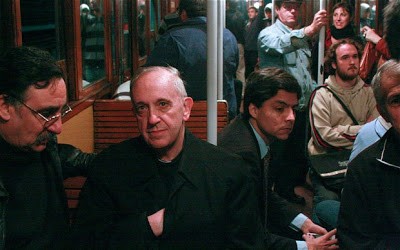 Pope Francis I: He is giving the sign of “The Hidden Hand,” the Sign of the Illuminati.From Herrin’s Introduction, a quote: “When two Jesuits meet, the devil is always there to make a threesome.” - Old French proverb     Pope Francis is a Jesuit. The ruler of the Vatican is known as the Jesuit General. Yet, he has admitted that Francis was higher than he was in authority.      From Chris Pinto’s DVD “A Lamp in the Darkness”: “Former Jesuit General Michael Angelus Tamburini said: `See Sir, from these chambers I govern not only Paris but to China, and not only to China but to all the world, without anyone knowing how I do it.’ ” Quoted from Charles Chinique’s Fifty Years in the Church of Rome, page 484.       Both Popes and Rabbis of this caliber believe they are gods to rule mankind and enjoy every form of sin, while teaching their loyal subjects a list of rules to please “God.”  Prepare your mind and emotions to stand strong in faith, strong in the “power of His might.” When faced with finality, our Abba will strength us and stand with us, so that we are never alone. In His Love,YedidahJuly 11, 2019